Soyez les Bienvenus à notre 41e réunion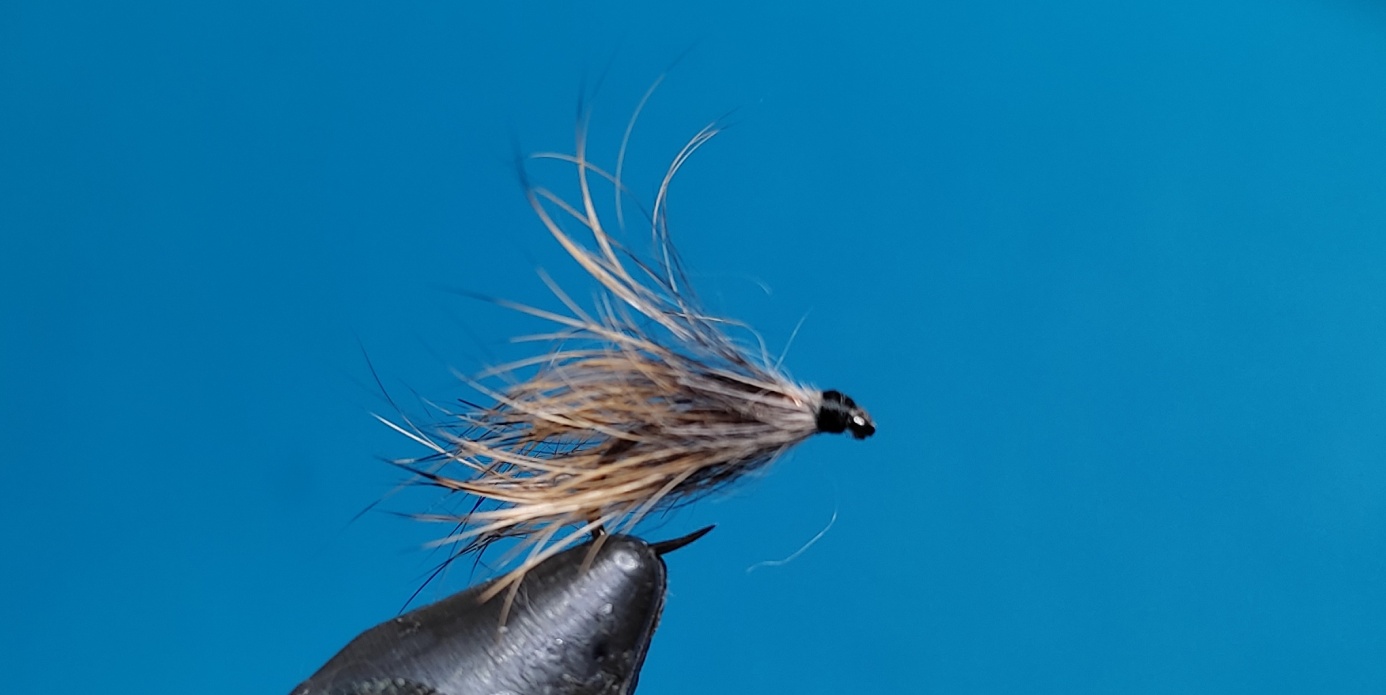 Contenu de la réunion : du 06-05-2022- Info- Montage d´une mouche émergente- utilisation de la peau de chamois- Ramener une clé USB pour copier le contenu des réunions.Les matériaux sont fournis par le clubNous avons 5 étaux, les monteurs confirmés peuvent apporter leurs outils, chacun peut venir, même sans monter de mouches, passer un moment ensemble.Prochaine réunion le 21-05-2022 à 14h00 place Kleber au contre canal